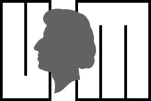 UNIWERSYTET MUZYCZNY FRYDERYKA CHOPINA Wniosek o finansowanie projektu wydawniczego wspomagającego naukępublikacja książkowa Akceptacja prorektora ds. nauki:–––––––––––––––––––––––––––––––––––––––––––––––––Podpis, data WydziałKatedra/Zakład/StudiumKierownik Projektu: Osoba wnioskującaImię i nazwisko, stopień naukowyKontakt do osoby wnioskującejMail: Kom: Tytuł i podtytuł publikacji 
(może być roboczy) 
Proszę wskazać etap realizacji projektu, np. 
I Etap, II Etap. Naukowy cel projektu wydawniczego Obszary badań. Wskazanie problemu naukowego czemu projekt ma służyć? jakie są spodziewane pozytywne efekty wdrożenia projektu?Informacje o tematyce lub zawartości merytorycznej oraz charakterze publikacji książkowej (900 znaków)
 lub Spis treści Planowana objętość tekstu głównego 
w arkuszach autorskich 
(1 aa = 40 000 znaków ze spacjami)Informacja o rodzaju, ilości i powierzchni elementów wymagających dodatkowego nakładu pracy edytorskiej
ilustracje kolorowe, ilustracje czarno-białe, przykłady nutowe, tabele, płyta CD lub DVD stanowiąca pendant do publikacji książkowej itp.)Preliminarz kosztów 
dwie recenzje wydawnicze, opracowanie redakcyjne (językowe),tłumaczenia,  skład, projekt okładki, przepisanie przykładów nutowych, obróbka materiału ikonograficznego, licencje, druk,przygotowanie płyty CD lub DVD 
Wyszczególnienie kosztów  po uzgodnieniu z osobą z Działu WydawnictwPlanowany termin złożenia kompletnego materiału do recenzjiŁączny koszt bruttoData i podpis osoby wnioskującejWypełnia Dział NaukiWypełnia Dział NaukiInformacja o ujęciu i zatwierdzeniu ww. zadania/projektu w planie finansowym Jednostki Wskazanie źródła finansowania MPK                                                          projektUwagi/WnioskiPodpis                                                         data